NUMERACY: Using mathematical and logical thinking in contextNumeracy is the ability to understand and apply mathematical concepts, processes, and skills to solve problems and make decisions in a variety of situations, including real-life scenarios. Numeracy goes beyond mathematics in that students solve problems by using the five processes: interpret, apply, solve, analyze and communicate across multiple subjects from kindergarten to Grade 12.  All students will write the Graduation Numeracy Assessment, which is a new provincial assessment and a graduation requirement. It assesses a student’s understanding, application of knowledge and deeper learning, and has students apply mathematical reasoning learned throughout their education. Coming in February – Collaborative Learning.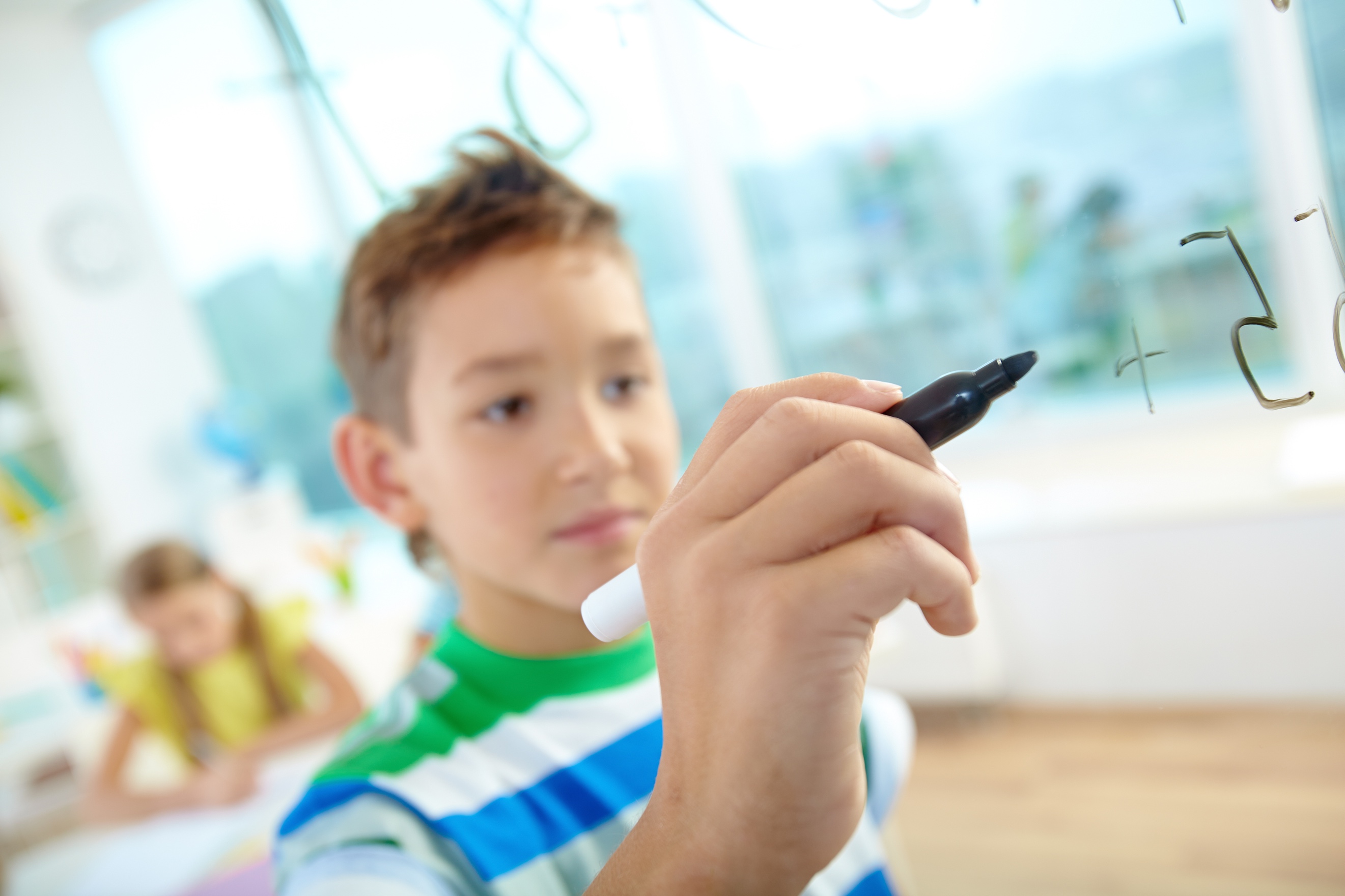 Caption here that explains how this photo illustrates the work done at school level in the area of Numeracy.